Памятка туристу по программе:10 чудес Карелии Лайт, 2 дняНакануне поездки, с 18:00 до 22:00 вы получите смс сообщение с номером автобуса и контактным телефоном гидаПеред отъездомПроверьте наличие следующих документов: Оригинал российского паспорта.Для граждан других стран: иностранный паспорт, миграционная карта.Свидетельство о рождении для детей до 14 лет.Медицинский полис.Вещи в дорогуДля основной программы: Наличные деньги, так как на объектах маршрута могут отсутствовать терминалы оплаты или интернет.Удобная обувь на плоской нескользящей подошве. Рекомендуем взять запасную сменную обувь.Так как погода в Карелии переменчива, желательно иметь при себе дождевик или зонт.К вечеру и во время поездки по воде может быть прохладно, рекомендуем взять теплую одежду по сезону.Репелленты (средства от насекомых).Солнцезащитные средства.Необходимые медикаменты.При посещении монастырей соблюдаются правила: отсутствие головных уборов у мужчин, наличие платков и юбок у женщин. Не разрешается открытая одежда: шорты, майки, короткие юбки и т.п.Заселение в отели Время заселения с 14:00, время выселения – 12:00. В программе тура:Желаем вам приятного путешествия и хорошего настроения!1 ДЕНЬВ первый день тура вас ожидает экскурсионная программа по пути из Санкт-Петербурга в Карелию.Накануне вечером с 19:00 до 21:30 вы получите информацию в смс-сообщении: место и время встречи, ФИО гида, данные для связи и номер автобуса.Место посадки: г. СПб, м. пл. Восстания, Лиговский пр. 10, гостиница «Октябрьская».Автобус может стоять вдоль всей парковки.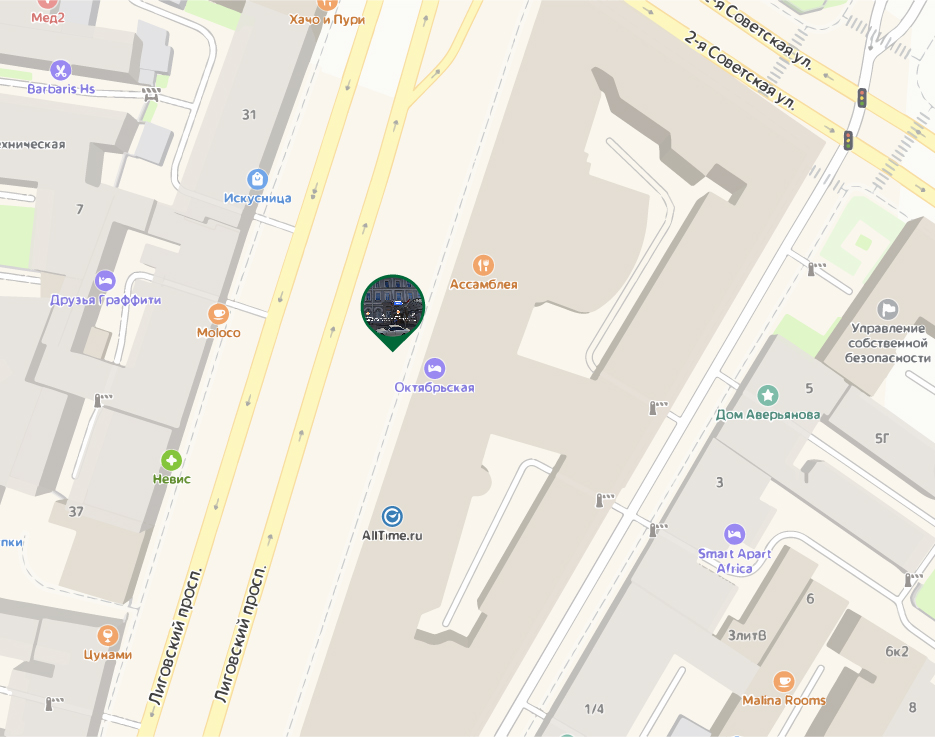 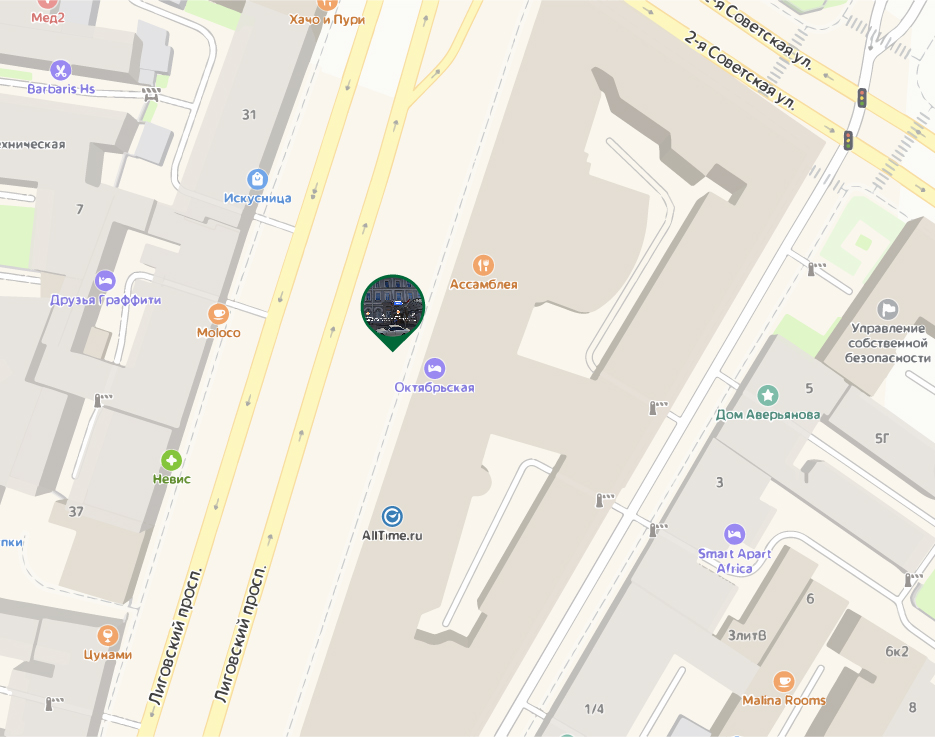 Дополнительная остановка. Место посадки: СПб., ст. м. «Озерки», Выборгское шоссе, остановка общественного транспорта.Ориентир: супермаркет «Окей»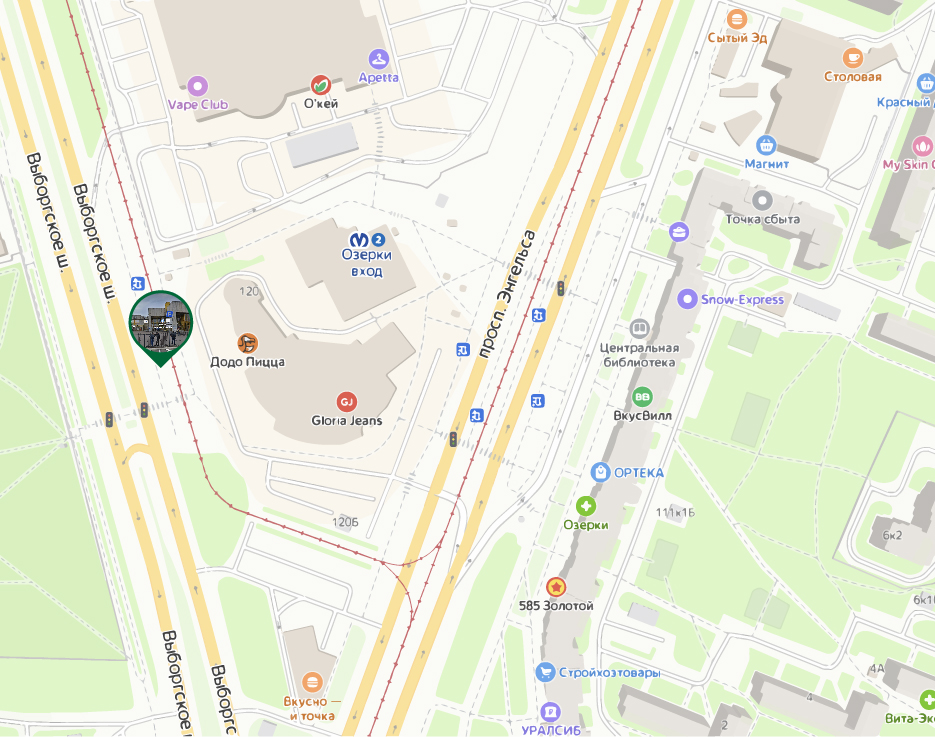 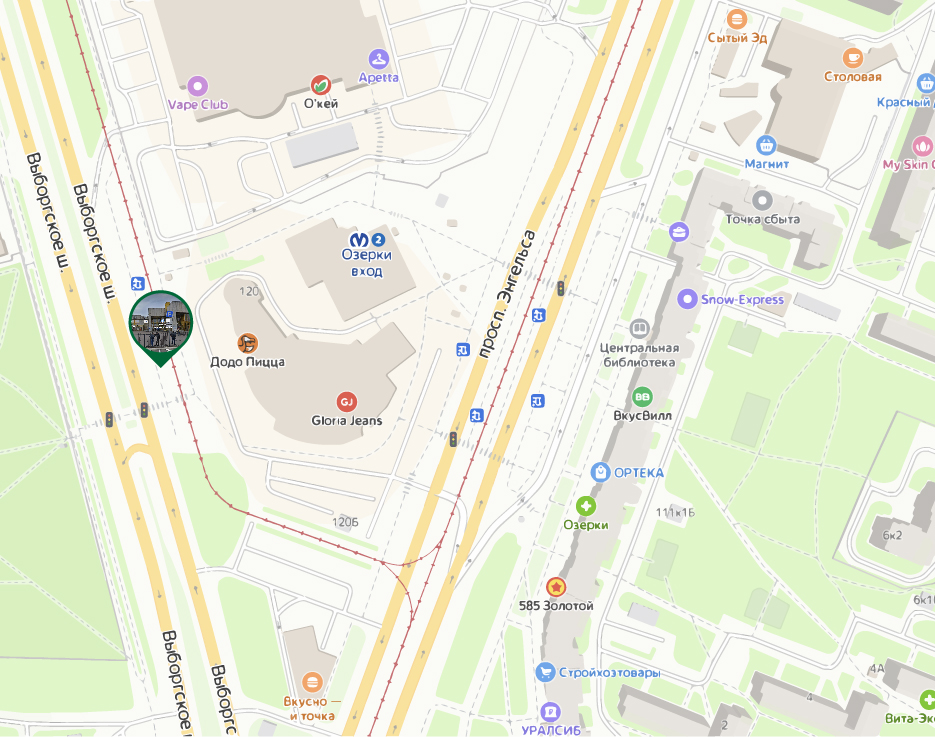 Далее экскурсионная программа с гидом-сопровождающим. В этот день тура у вас включены экскурсии и билеты по программе, кроме экскурсии и входного билета в горный парк “Рускеала”, экотропы и  питания.  Заселение в отель Петрозаводска, согласно выбранной категории. Название отеля вам сообщит гид.2 ДЕНЬЗавтрак в отеле (кроме отелей категории «Бюджет»).  Выезд из отеля с вещами (освобождение номеров).Далее экскурсионная программа с гидом-сопровождающим. В этот день тура у вас включены все экскурсии и билеты по программе, кроме питания.  Возвращение в Санкт-Петербург.